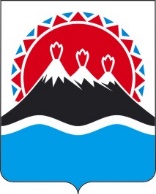 П О С Т А Н О В Л Е Н И ЕПРАВИТЕЛЬСТВА  КАМЧАТСКОГО КРАЯ                   г. Петропавловск-КамчатскийВ соответствии с Федеральным законом от 21.12.2021 № 414-ФЗ «Об общих принципах организации публичной власти в субъектах Российской Федерации», Законом Российской Федерации от 21.02.1992 № 2395-1 «О недрах», Законом Камчатского края от 19.09.2008 № 127 «Об отдельных вопросах в сфере регулирования отношений недропользования в Камчатском крае»ПРАВИТЕЛЬСТВО ПОСТАНОВЛЯЕТ:Установить порядок предоставления в пользование участков недр местного значения на территории Камчатского края согласно приложению 1.Установить порядок оформления, государственной регистрации и выдачи лицензий на пользование участками недр местного значения, внесения изменений в эти лицензии, их переоформления, прекращения права пользования недрами, в том числе досрочного, приостановления осуществления и ограничения права пользования недрами на территории Камчатского края согласно приложению 2.3. Настоящее Постановление вступает в силу через десять дней после его официального опубликования.Порядокпредоставления в пользование участков недр местного значения на территории Камчатского края(далее – Порядок)Общие положенияНастоящий Порядок разработан в соответствии со статьей 18 Закона Российской Федерации от 21.02.1992 № 2395-1 «О недрах» (далее – Закон Российской Федерации «О недрах»), пунктами 6, 11 и 12 части 2 статьи 3 Закона Камчатского края от 19.09.2008 № 127 «Об отдельных вопросах в сфере регулирования отношений недропользования в Камчатском крае» (далее – Закон Камчатского края от 19.09.2008 № 127) и регулирует правоотношения, возникающие при предоставлении в пользование участков недр местного значения для разведки и добычи общераспространенных полезных ископаемых или для осуществления по совмещенной лицензии их геологического изучения, разведки и добычи, для геологического изучения в целях поисков и оценки подземных вод, используемых для целей питьевого и хозяйственно-бытового водоснабжения или технического водоснабжения, для разведки и добычи подземных вод или для геологического изучения в целях поисков и оценки подземных вод и их добычи, для добычи подземных вод, используемых для целей питьевого водоснабжения или технического водоснабжения садоводческих некоммерческих товариществ и (или) огороднических некоммерческих товариществ, а также в целях, не связанных с добычей полезных ископаемых, устанавливает порядок оформления, государственной регистрации и выдачи лицензий на пользование участками недр местного значения, внесения изменений в эти лицензии, их переоформления, прекращения права пользования недрами, в том числе досрочного, приостановления осуществления и ограничения права пользования недрами на территории Камчатского края. Основанием возникновения права пользования участком недр местного значения является решение Министерства природных ресурсов и экологии Камчатского края (далее – Министерство):о предоставлении права пользования участком недр местного значения для геологического изучения и оценки пригодности участков недр для строительства и эксплуатации подземных сооружений местного и регионального значения, не связанных с добычей полезных ископаемых, и (или) для строительства и эксплуатации подземных сооружений местного и регионального значения, не связанных с добычей полезных ископаемых;о предоставлении права пользования участком недр местного значения, содержащим месторождение общераспространенных полезных ископаемых и включенным в перечень участков недр местного значения, утвержденный в соответствии с пунктом 9 части 3 статьи 3 Закона Камчатского края от 19.09.2008 № 127, для разведки и добычи общераспространенных полезных ископаемых открытого месторождения при установлении факта его открытия пользователем недр, осуществлявшим геологическое изучение такого участка недр в целях поисков и оценки месторождений общераспространенных полезных ископаемых, за исключением участка недр в случае осуществления геологического изучения недр такого участка в соответствии с государственным контрактом;о предоставлении права краткосрочного (сроком до одного года) пользования участком недр местного значения для осуществления юридическим лицом (оператором) деятельности на участке недр местного значения, право пользования которым досрочно прекращено;о предоставлении права пользования участком недр местного значения, включенным в перечень участков недр местного значения, утвержденный органом исполнительной власти субъекта Российской Федерации, для геологического изучения недр в целях поисков и оценки месторождений общераспространенных полезных ископаемых;о предоставлении права пользования участком недр местного значения, включенным в перечень участок недр местного значения, утвержденный в соответствии с пунктом 9 части 3 статьи 3 Закона Камчатского края от 19.09.2008 № 127, для геологического изучения недр в целях поисков и оценки месторождений общераспространенных полезных ископаемых;о предоставлении права пользования участком недр местного значения для геологического изучения недр в целях поисков и оценки подземных вод, для разведки и добычи подземных вод или для геологического изучения недр в целях поисков и оценки подземных вод, их разведки и добычи;о предоставлении без проведения аукциона права пользования участком недр местного значения, содержащим общераспространенные полезные ископаемые, для разведки и добычи общераспространенных полезных ископаемых, необходимых для целей выполнения работ по строительству, реконструкции, капитальному ремонту, ремонту и содержанию автомобильных дорог общего пользования, осуществляемых на основании гражданско-правовых договоров на выполнение указанных работ, заключенных в соответствии с Федеральным законом от 5.04.2013 № 44-ФЗ «О контрактной системе в сфере закупок товаров, работ, услуг для обеспечения государственных и муниципальных нужд» или Федеральным законом от 18.07.2011 № 223-ФЗ «О закупках товаров, работ, услуг отдельными видами юридических лиц»;о предоставлении права пользования участком недр местного значения для добычи подземных вод, используемых для целей питьевого водоснабжения или технического водоснабжения садоводческих некоммерческих товариществ и (или) огороднических некоммерческих товариществ;о предоставлении права пользования участком недр для сбора минералогических, палеонтологических и других геологических коллекционных материалов по согласованию с федеральным органом управления государственным фондом недр или его территориальным органом в соответствии с Законом Российской Федерации «О недрах».Основанием возникновения права пользования участком недр местного значения, содержащими общераспространенные полезные ископаемые, является решение создаваемой Министерством аукционной комиссии о предоставлении по результатам аукциона права пользования участком недр местного значения для разведки и добычи общераспространенных полезных ископаемых или для геологического изучения недр, разведки и добычи общераспространенных полезных ископаемых, осуществляемых по совмещенной лицензии, а в случае, предусмотренном частью 8 статьи 13.1 Закона Российской Федерации «О недрах», о предоставлении права пользования участком недр лицу, заявка которого соответствует требованиям Закона Российской Федерации «О недрах» и условиям объявленного аукциона, или единственному участнику аукциона.Пользователями участками недр местного значения могут быть субъекты предпринимательской деятельности, в том числе участники простого товарищества, иностранные граждане, юридические лица, если иное не установлено федеральными законами.Права и обязанности пользователя недр возникают с даты государственной регистрации лицензии на пользование участком недр местного значения. Права и обязанности пользователя недр прекращаются со дня внесения записи о прекращении права пользования недрами по соответствующей лицензии на пользование недрами в государственный реестр участков недр, предоставленных в пользование, и лицензий на пользование недрами, предусмотренный статьей 28 Закона Российской Федерации «О недрах», за исключением обязанностей по ликвидации или консервации горных выработок, буровых скважин и иных сооружений, связанных с пользованием недрами, и рекультивации земель, организации и проведению в соответствии с законодательством в области защиты населения и территорий от чрезвычайных ситуаций аварийно-спасательных и других неотложных работ при ликвидации чрезвычайных ситуаций природного и техногенного характера на горных выработках, буровых скважинах и иных сооружениях, связанных с пользованием недрами, на период проведения ликвидационных или консервационных мероприятий.Перечень общераспространенных полезных ископаемых Камчатского края определен совместным распоряжением Министерства природных ресурсов и экологии Российской Федерации и Правительства Камчатского края от 09.11.2009 № 67-р/452-РП «Об утверждении перечня общераспространенных полезных ископаемых по Камчатскому краю».Решение о предоставлении права пользования участком недр местного значения в соответствии с частью 2 настоящего раздела оформляется приказом Министерства.Решение о предоставлении права пользования участком недр местного значения в соответствии с частью 3 настоящего раздела оформляется протоколом о результатах аукциона.Пользование отдельными участками недр может быть ограничено или запрещено в целях обеспечения обороны страны и безопасности государства, рационального использования и охраны недр, охраны окружающей среды.Пользование недрами на территориях населенных пунктов и зон с особыми условиями использования территорий может быть ограничено или запрещено в случаях, если это пользование может создать угрозу безопасности жизни и здоровья населения, охране окружающей среды, сохранности зданий и сооружений, включая сохранность горных выработок, буровых скважин и иных сооружений, связанных с пользованием недрами.Пользование недрами на особо охраняемых природных территориях осуществляется в соответствии с режимом особой охраны их территорий. Аукционы на право пользования участками недрместного значенияПринятие решений о проведении аукционов на право пользования участками недр местного значения, содержащими общераспространенные полезные ископаемые (далее – аукцион), в соответствии с частью 3 настоящего Порядка, о составе и порядке работы аукционных комиссий и определение условий проведения таких аукционов относительно каждого участка недр или группы участков недр местного значения осуществляется Министерством в соответствии с утвержденным в соответствии с пунктом 9 части 3 статьи 3 Закона Камчатского края от 19.09.2008 № 127, перечнем участков недр местного значения Камчатского края.Допускается одновременно объявлять аукцион на право пользования участком недр местного значения или группой участков недр местного значения, включенным в утвержденный перечень участков недр местного значения, содержащих общераспространенные полезные ископаемые, если общая разработка указанных участков одним пользователем участков недр местного значения является целесообразной.Условия проведения аукциона в зависимости от географо-экономического положения участка недр местного значения, геологического строения, качественных показателей полезного ископаемого, технических особенностей минерального сырья и других показателей составляются по каждому конкретному участку недр местного значения и включают:общие сведения об участке недр местного значения;геологическую характеристику участка недр местного значения;основные условия пользования участками недр местного значения;стартовый размер разового платежа за пользование участком недр местного значения;ограничения на участие в аукционе;критерии определения победителя аукциона;срок подачи заявок на участие в аукционе;сумму сбора за участие в аукционе;сумму задатка, обеспечивающего уплату разового платежа за пользование недрами.Аукцион проводится в электронной форме в порядке, предусмотренном Правительством Российской Федерации.Проведение аукциона обеспечивается оператором электронной площадки из числа операторов электронных площадок, перечень которых утвержден распоряжением Правительства Российской Федерации от 12.07.2018 № 1447-р.	Организация и проведение аукциона осуществляются посредством программно-аппаратных средств оператора электронной площадки, а внесение задатка и сбора за участие в аукционе производится на счет оператора электронной площадки в банке, включенном в перечень, установленный в соответствии с Федеральным законом от 05.04.2013 № 44-ФЗ «О контрактной системе в сфере закупок товаров, работ, услуг для обеспечения государственных и муниципальных нужд».Объявление о проведении аукциона размещается на официальном сайте Российской Федерации в информационно-телекоммуникационной сети «Интернет» для размещения информации о проведении торгов (далее –официальный сайт) одновременно с размещением на сайте электронной площадки в информационно-телекоммуникационной сети «Интернет» (далее –сайт электронной площадки).Объявление о проведении аукциона размещается на официальном сайте и сайте электронной площадки не менее чем за 45 дней до дня проведения указанного аукциона. В объявлении указываются условия проведения аукциона, время проведения, оператор электронной площадки, сроки принятия заявок на участие в аукционе.Перечень документов, необходимых для участия в аукционе, утверждается Министерством.Одним из условий приема заявки на участие в аукционе является внесение сбора за участие в аукционе и задатка, обеспечивающего уплату разового платежа за пользование недрами.Внесение задатка и сбора за участие в аукционе производится на счет оператора электронной площадки. Суммы задатков и сборов аккумулируются на расчетном счете оператора электронной площадки, возвращаются оператором электронной площадки заявителям, участникам аукциона по ряду оснований, а по завершении процедуры проведения аукциона либо после признания аукциона несостоявшимся и принятия решения о предоставлении права пользования недрами единственному заявителю или единственному участнику аукциона перечисляются в бюджет.Аукционная комиссия ведет протокол рассмотрения заявок на участие в аукционе, который должен содержать сведения о заявителях, допущенных к участию в аукционе и признанных участниками аукциона, датах подачи заявок, внесенных задатках, а также сведения о заявителях, не допущенных к участию в аукционе, с указанием причин отказа в допуске к участию в нем. Заявитель, признанный участником аукциона, становится участником аукциона с даты подписания членами аукционной комиссии протокола рассмотрения заявок.Отказ в приеме заявки на участие в аукционе может последовать в следующих случаях:заявка на участие в аукционе подана с нарушением установленных требований, в том числе если ее содержание не соответствует объявленным условиям аукциона;заявитель умышленно представил о себе неверные сведения;заявитель не представил и не может представить доказательств того, что обладает или будет обладать квалифицированными специалистами, необходимыми финансовыми и техническими средствами для эффективного и безопасного осуществления пользования недрами;если в случае предоставления права пользования недрами данному заявителю не будут соблюдены антимонопольные требования;заявитель не соответствует критериям, установленным условиями проведения аукциона;наличие сведений о заявителе в реестре недобросовестных участников аукционов на право пользования участками недр. Критерием выявления победителя при проведении аукциона является наибольший размер разового платежа за пользование участком недр местного значения. Аукцион признается несостоявшимся:1) при отсутствии заявок на участие в аукционе;2) если для участия в аукционе поступила только одна заявка на участие в аукционе;3) участниками аукциона не предложена величина разового платежа выше начальной величины стартового размера разового платежа за право пользование участком недр местного значения;4) если аукцион проведен с нарушением законодательства Российской Федерации, настоящего Порядка или утвержденных Министерством условий проведения аукциона.В случае, если аукцион признан не состоявшимся в связи с наличием только одного лица, заявка которого соответствует требованиям Закона Российской Федерации «О недрах» и условиям объявленного аукциона, или в связи с участием в аукционе только одного участника, право пользования данным участком недр предоставляется указанному участнику с оформлением ему лицензии на пользование недрами на условиях такого аукциона с установлением размера разового платежа за пользование участком недр местного значения не ниже установленного условиями аукциона, увеличенного на «шаг аукциона».Решение аукционной комиссии о предоставлении по результатам аукциона права пользования участком недр местного значения либо о предоставлении права пользования участком недр местного значения и об оформлении лицензии на пользование недрами лицу, заявка которого соответствует требованиям Закона Российской Федерации «О недрах» и условиям объявленного аукциона, или единственному участнику аукциона в соответствии с частью восьмой статьи 13.1 Закона Российской Федерации «О недрах» оформляется соответственно протоколом о результатах аукциона, протоколом рассмотрения заявок на участие в аукционе и должно содержать информацию о лице (наименование, реквизиты юридического лица или фамилию, имя, отчество (при наличии), данные документа, удостоверяющего личность индивидуального предпринимателя или иностранного гражданина), которое признано победителем по результатам аукциона или является единственным участником аукциона, информацию об окончательном размере разового платежа за пользование участком недр, а также о сроке его уплаты.В случае неуплаты победителем аукциона, признанным таковым аукционной комиссией, окончательного размера разового платежа за пользование участком недр местного значения, установленного по результатам аукциона, победителем аукциона признается участник аукциона, предложение которого о размере разового платежа за пользование участком недр предшествовало предложению первоначального победителя аукциона и которому предоставляется право пользования участком недр местного значения при условии уплаты разового платежа в размере, предложенном таким участником, но не менее размера разового платежа за пользование участком недр, установленного условиями аукциона, увеличенного на «шаг аукциона».Сведения об участниках аукционов, признанных победителями аукционов, но не уплативших в срок и (или) в размере, установленном протоколом о результатах аукциона, разовый платеж за пользование недрами, а также об учредителях, членах коллегиальных исполнительных органов, лицах, исполняющих функции единоличного исполнительного органа юридических лиц - недобросовестных участников аукционов включаются в реестр недобросовестных участников аукционов на право пользования участками недр, что не позволяет указанным лицам претендовать на получение права пользования недрами в течение двух лет со дня внесения таких сведений в указанный реестр.Не допускается выдача лицензии на пользование недрами по результатам аукциона или в случае, если аукцион признан несостоявшимся, ранее чем через десять дней со дня подписания протокола о результатах аукциона или в случае, предусмотренном частью 24 настоящего Порядка, протокола рассмотрения заявок на участие в аукционе.Выдача лицензии на пользование недрами осуществляется только после уплаты лицом, которому предоставляется право пользования недрами, окончательного размера разового платежа за пользование недрами.Предоставление права пользования участками недр местногозначения без проведения аукционовДля получения права пользования участками недр местного значения на условиях, предусмотренных пунктами 1–9 части 2 настоящего Порядка, заявитель направляет в Министерство заявку на получение права пользования участками недр местного значения либо участками недр для сбора минералогических, палеонтологических и других геологических коллекционных материалов (далее – заявка) и документы, необходимые для получения лицензии (далее – заявочные материалы).Форма заявки и перечень заявочных материалов утверждаются приказом Министерства.Заявка и заявочные материалы регистрируются Министерством в день их поступления в Министерство.Срок рассмотрения Министерством заявки и заявочных материалов для их дальнейшего направления в Комиссию по недропользованию Камчатского края (далее – Комиссия) не должен превышать 20 календарных дней с даты их регистрации в Министерстве.Отказ в приеме заявки на получение права пользования недрами без проведения аукциона может последовать в следующих случаях:заявка подана с нарушением установленных требований;заявитель умышленно представил о себе неверные сведения;заявитель не представил и не может представить доказательств того, что обладает или будет обладать квалифицированными специалистами, необходимыми финансовыми и техническими средствами для эффективного и безопасного осуществления пользования недрами;если в случае предоставления права пользования недрами данному заявителю не будут соблюдены антимонопольные требования;заявитель не соответствует критериям, установленным для предоставления права пользования участком недр.Заявка и заявочные материалы на предоставление права пользования участками недр местного значения либо участками недр для сбора минералогических, палеонтологических и других геологических коллекционных материалов не принимаются Министерством к рассмотрению и не направляются в Комиссию в случаях, предусмотренных статьей 8 Закона Российской Федерации «О недрах» и пунктами 1–5 части 34 настоящего раздела, о чем Министерство информирует заявителя не позднее 20 календарных дней со дня регистрации заявки в Министерстве с обоснованием причин.Заявка и заявочные материалы рассматриваются Комиссией в срок не более 30 календарных дней со дня их регистрации в Министерстве.По результатам рассмотрения заявки и заявочных материалов Комиссия принимает одно из следующих решений:рекомендовать Министерству предоставить заявителю право пользования участком недр местного значения либо участком недр для сбора минералогических, палеонтологических и других геологических коллекционных материалов;рекомендовать Министерству отказать заявителю в предоставлении права пользования участком недр местного значения либо участком недр для сбора минералогических, палеонтологических и других геологических коллекционных материалов.Основаниями для принятия Комиссией решения, предусмотренного пунктом 2 части 36 настоящего Порядка, являются:1) заявитель не соответствует требованиям, установленным Законом Российской Федерации «О недрах»;2) наличие оснований, предусмотренных частью 1 статьи 14 Закона Российской Федерации «О недрах».Решение о предоставлении (об отказе в предоставлении) права пользования участком недр местного значения либо участками недр для сбора минералогических, палеонтологических и других геологических коллекционных материалов принимается Министерством с учетом рекомендаций Комиссии не позднее 10 календарных дней со дня принятия Комиссией соответствующего решения.В случае принятия решения о предоставлении заявителю права пользования участком недр местного значения оформление, государственная регистрация и выдача лицензии на пользование участком недр местного значения осуществляется Министерством в течение 28 календарных дней со дня его принятия.В случае принятия решения о предоставлении заявителю права пользования участком недр для сбора минералогических, палеонтологических и других геологических коллекционных материалов Министерством в течение 10 календарных дней со дня его принятия направляется в территориальный орган федерального органа управления государственным фондом недр (Камчатнедра) копию приказа о предоставлении права пользования участком недр для сбора минералогических, палеонтологических и других геологических коллекционных материалов для оформления и выдачи заявителю лицензии с вышеуказанным целевым назначением.В случае принятия решения об отказе в предоставлении права пользования участком недр местного значения либо участком недр для сбора минералогических, палеонтологических и других геологических коллекционных материалов, заявитель уведомляется Министерством в письменной форме в течение 5 календарных дней со дня принятия решения Комиссией с обоснованием причин.Приложение 2 к постановлению Правительства Камчатского краяот _____________ № _______Порядок оформления, государственной регистрации ивыдачи лицензий на пользование участками недр местного значения, внесения изменений в эти лицензии, их переоформления, прекращения права пользования недрами, в том числе досрочного, приостановления осуществления и ограничения права пользования недрами на территории Камчатского края(далее – Порядок)Общие положенияВ соответствии со статьей 11 Закона Российской Федерации от 21.02.1992 № 2395-1 «О недрах» (далее - Закон Российской Федерации «О недрах») предоставление участков недр местного значения в пользование оформляется специальным государственным разрешением в виде лицензии на пользование недрами, включающей установленной формы бланк с Государственным гербом Российской Федерации, а также текстовые, графические и иные приложения, являющиеся неотъемлемой составной частью лицензии на пользование недрами и определяющие основные условия пользования недрами.Лицензия на пользование недрами оформляется в электронной форме в виде файлов в формате XML с использованием специализированного программного обеспечения, интегрированного в федеральную государственную информационную систему «Автоматизированная система лицензирования недропользования» (далее - АСЛН) по форме, установленной совместным приказом Министерства природных ресурсов и экологии Российской Федерации № 782 и Федерального агентства по недропользованию (Роснедра) № 13 от 25.10.2021 (далее – приказ от 25.10.2021 № 782/13).Лицензия на пользование недрами является документом, удостоверяющим право пользователя недр на пользование участком недр местного значения в определенных границах в соответствии с указанной в ней целью в течение установленного срока при соблюдении пользователем недр предусмотренных данной лицензией условий.Оформление, государственная регистрация, выдача лицензий на пользование участками недр местного значения, внесение изменений в эти лицензии, их переоформление, прекращение права пользования недрами, в том числе досрочное, приостановление осуществления и ограничение права пользования недрами на территории Камчатского края (далее - лицензия) осуществляется Министерством природных ресурсов и экологии Камчатского края (далее – Министерство).За предоставление лицензии, продление срока действия лицензии, переоформление лицензии, выдачу дубликата лицензии пользователь недр уплачивает государственную пошлину в порядке и размерах, установленных Налоговым кодексом Российской Федерации.Лицензия не может быть передана пользователем недр третьим лицам, в том числе в пользование.2. Порядок оформления,государственной регистрации и выдачи лицензийОформление лицензии в форме электронного документа осуществляется уполномоченным сотрудником Министерства в течение 28 календарных дней со дня проведения аукциона на право пользования недрами либо издания соответствующего приказа Министерства.Не допускается выдача лицензии по результатам аукциона или в случае, если аукцион признан несостоявшимся, ранее чем через десять дней со дня подписания протокола о результатах аукциона или в случае, предусмотренном частью восьмой статьи 13.1 Закона Российской Федерации «О недрах», протокола рассмотрения заявок на участие в аукционе.Выдача лицензии по результатам аукциона или в случае, предусмотренном частью восьмой статьи 13.1 Закона Российской Федерации «О недрах», допускается после уплаты указанного в протоколе о результатах аукциона, протоколе рассмотрения заявок на участие в аукционе окончательного размера разового платежа за пользование недрами, предусмотренного статьей 40 Закона Российской Федерации «О недрах» и условиями объявленного аукциона, а в случаях, установленных частью седьмой статьи 40 Закона Российской Федерации «О недрах», после уплаты первой части указанного в соответствующем протоколе окончательного размера разового платежа за пользование недрами.Лицензия и ее неотъемлемые составные части должны содержать данные и условия, предусмотренные статьей 12, частью 3 статьи 18 Закона Российской Федерации «О недрах». В случае оформления лицензии по результатам проведенного аукциона на право пользования участком недр местного значения в соответствии с частью 3 приложения 1 к настоящему Постановлению, основные условия пользования участком недр местного значения, изложенные в условиях проведения указанного аукциона, в обязательном порядке включаются в условия пользования участками недр местного значения в качестве заранее согласованных.Условия пользования участком недр, предусмотренные лицензией на пользование недрами, сохраняют свою силу в течение определенных данной лицензией сроков либо в течение срока пользования участком недр. Изменение этих условий допускается в случаях и по основаниям, которые предусмотрены статьей 12.1 Закона Российской Федерации «О недрах».Срок пользования участком недр местного значения исчисляется с даты государственной регистрации лицензии на пользование этим участком недр, осуществляемой посредством внесения соответствующей записи в государственный реестр участков недр, предоставленных в пользование, и лицензий на пользование недрами, предусмотренный статьей 28 Закона Российской Федерации «О недрах».Лицензия подлежит государственной регистрации в соответствии с приказом от 25.10.2021 № 782/13. Формирование государственного регистрационного номера лицензии на пользование недрами осуществляется в государственном реестре в автоматическом режиме. Сформированный государственный регистрационный номер проставляется на оформленной лицензии на пользование недрами.Дата государственной регистрации лицензии определяется в автоматическом режиме как день внесения записи о государственной регистрации лицензии в государственный реестр и проставляется на оформленной лицензии на пользование недрамиЗа выдачу лицензии лицом, в отношении которого оформляется лицензия, уплачивается государственная пошлина, предусмотренная  абзацем вторым подпункта 92 пункта 1 статьи 333.33 Налогового кодекса Российской Федерации.Факт уплаты государственной пошлины подтверждаются посредством использования информации, содержащейся в Государственной информационной системе о государственных и муниципальных платежах (далее – ГИС ГМП).Выдача лицензии пользователю недр осуществляется после ее государственной регистрации и уплаты государственной пошлины.Зарегистрированная в государственном реестре лицензия в виде электронного документа, подписанного усиленной квалифицированной электронной подписью в соответствии с требованиями Федерального закона от 06,04.2011 № 63-ФЗ «Об электронной подписи», направляется пользователю недр на адрес его электронной почты, указанный в заявке на получение права пользования недрами, размещается на Портале недропользователей и геологических организаций «Личный кабинет недропользователя», а также в специализированном программном обеспечении.Пользователь недр вправе дополнительно получить лицензию на пользование недрами на бумажном носителе на основании соответствующего заявления (в свободной форме), направленного в Министерство.3. Порядок внесения изменений в лицензии Внесение изменений в лицензию осуществляется по следующим основаниям:возникновение обстоятельств, существенно отличающихся от тех, при которых право пользования недрами было предоставлено;необходимость завершения пользователем недр геологического изучения недр, добычи полезных ископаемых и подземных вод, разработки технологий геологического изучения, разведки и добычи трудноизвлекаемых полезных ископаемых или необходимость ликвидации и консервации горных выработок, буровых скважин и иных сооружений, связанных с пользованием недрами, при условии отсутствия нарушений условий лицензии на пользование недрами данным пользователем недр;изменение границ участка недр местного значения, предоставленного в пользование;установление пользователями недр, указанными в части восьмой статьи 9 Закона Российской Федерации «О недрах», наличия не указанных в лицензии на пользование недрами попутных полезных ископаемых;исправление технической ошибки, допущенной при оформлении или переоформлении лицензии на пользование недрами, в том числе в сведениях о границах участка недр, предоставленного в пользование;приведение содержания лицензии на пользование недрами в соответствие с требованиями Закона Российской Федерации «О недрах» или иных федеральных законов;изменение наименования юридического лица – пользователя недр;включение документов, которые удостоверяют уточненные границы горного отвода (горноотводного акта и графических приложений), в лицензию в качестве ее неотъемлемой составной части.Внесение изменений в лицензии на пользование недрами осуществляется Министерством.Внесение изменений в лицензию по основаниям, предусмотренным пунктами 1 и 4 части 18 настоящего раздела, осуществляется по инициативе пользователя недр. Внесение изменений в лицензию по основаниям, предусмотренным пунктами 2, 3, 5 и 7 части 18 настоящего раздела, осуществляется по инициативе пользователя недр либо Министерства.Внесение изменений в лицензию по основаниям, предусмотренным пунктами 6 и 8 части 18 настоящего раздела, осуществляется по инициативе Министерства.Внесение изменений в лицензию по основаниям, предусмотренным пунктами 1–5 части 18 настоящего раздела, осуществляется только при согласии пользователя недр и Министерства.Не допускается изменение тех условий лицензии, по которым на дату обращения пользователя недр с заявкой об их изменении пользователю недр направлено и действует письменное уведомление о допущенных нарушениях, предусмотренное частью четвертой статьи 21 Закона Российской Федерации «О недрах».Требования к заявлению о внесении изменений в лицензию, а также перечень документов, прилагаемых к заявлению о внесении изменений в лицензию, устанавливаются приказом Министерства.По результатам рассмотрения заявки и заявочных материалов Министерством принимает одно из следующих решений:внести изменения в лицензию;отказать во внесении изменений в лицензию.Основаниями для принятия решения, предусмотренного пунктом 2 части 26 настоящего раздела, является предоставление пользователем недр документов с нарушением требований, установленных приказом Министерства.Принятие решения о внесении изменений в лицензию оформляется в виде приказа Министерства.Внесение изменения в лицензию оформляется приложением к ней, которое вступает в силу с даты внесения записи о государственной регистрации соответствующего изменения в государственный реестр участков недр, предоставленных в пользование, и лицензий на пользование недрами, предусмотренный статьей 28 Закона Российской Федерации «О недрах».За внесение изменения в лицензию в части продления срока её действия уплачивается государственная пошлина, предусмотренная  абзацем седьмым подпункта 92 пункта 1 статьи 333.33 Налогового кодекса Российской Федерации.Факт уплаты государственной пошлины подтверждаются посредством использования информации, содержащейся в ГИС ГМП.4. Порядок переоформления лицензийЛицензия подлежит переоформлению в случае перехода права пользования участком недр местного значения в соответствии со статьей 17.1 Закона Российской Федерации «О недрах» в следующих случаях:реорганизация юридического лица - пользователя недр в форме преобразования;реорганизация юридического лица - пользователя недр в форме присоединения к другому юридическому лицу при условии, что другое юридическое лицо будет отвечать требованиям, предъявляемым к пользователям недр;реорганизация юридического лица - пользователя недр в форме слияния с другим юридическим лицом при условии, что вновь возникшее юридическое лицо будет отвечать требованиям, предъявляемым к пользователям недр;реорганизация юридического лица - пользователя недр в форме разделения, если к вновь возникшему юридическому лицу в соответствии с передаточным актом переходит право пользования участком недр местного значения, предоставленное прежнему пользователю недр, и такое юридическое лицо будет отвечать требованиям, предъявляемым к пользователям недр;реорганизация юридического лица – пользователя недр в форме выделения из его состава другого юридического лица, если к выделенному юридическому лицу в соответствии с передаточным актом переходит право пользования участком недр местного значения, предоставленное прежнему пользователю недр, и такое юридическое лицо будет отвечать требованиям, предъявляемым к пользователям недр;создание юридическим лицом – пользователем недр нового юридического лица для продолжения деятельности на предоставленном предыдущему пользователю недр участке недр при условии, что новое юридическое лицо возникло в соответствии с законодательством Российской Федерации и ему передано имущество, необходимое для осуществления деятельности, указанной в лицензии, в том числе из состава имущества объектов обустройства в границах участка недр, и доля прежнего юридического лица – пользователя недр в уставном капитале нового юридического лица на дату перехода права пользования участком недр местного значения составляет не менее половины уставного капитала нового юридического лица;передача права пользования участком недр местного значения юридическим лицом – пользователем недр, являющимся основным обществом, юридическому лицу, являющемуся его дочерним обществом, передача права пользования участком недр юридическим лицом – пользователем недр, являющимся дочерним обществом, юридическому лицу, являющемуся его основным обществом, если юридическое лицо, которому передается право пользования недрами, возникло в соответствии с законодательством Российской Федерации, отвечает требованиям, предъявляемым к пользователю недр законодательством Российской Федерации, и такому юридическому лицу передано имущество, необходимое для осуществления деятельности, указанной в лицензии на пользование недрами, в том числе из состава имущества объектов обустройства в границах участка недр местного значения, а также передача права пользования участком недр местного значения юридическим лицом – пользователем недр, являющимся дочерним обществом основного общества, юридическому лицу, являющемуся дочерним обществом того же основного общества, по его указанию при соблюдении указанных условий;приобретение субъектом предпринимательской деятельности в порядке, предусмотренном Федеральным законом от 26.10.2002 № 127-ФЗ «О несостоятельности (банкротстве)», имущества (имущественного комплекса) пользователя недр, признанного несостоятельным (банкротом) при условии, что приобретатель имущества является юридическим лицом, возникшим в соответствии с законодательством Российской Федерации, и отвечает требованиям, предъявляемым к пользователям недр;заключение концессионного соглашения, договора аренды или иного договора в отношении централизованных систем горячего водоснабжения, холодного водоснабжения и (или) водоотведения, отдельных объектов таких систем, предусмотренных Федеральным законом от 07.12.2011 № 416-ФЗ «О водоснабжении и водоотведении».Переход права пользования участком недр от юридического лица - пользователя недр к иным юридическим лицам в случаях, указанных в части 31 настоящего раздела, не допускается:при условии, что переход права пользования недрами не отвечает условиям и требованиям, установленным  частью 31  настоящего раздела, частями 3–6 статьи 17.1 Закона Российской Федерации «О недрах»;при наличии у пользователя недр действующего письменного уведомления о допущенных нарушениях, предусмотренного частью четвертой статьи 21 Закона Российской Федерации «О недрах»;при принятии решения о ликвидации юридического лица – пользователя недр со дня опубликования ликвидационной комиссией сообщения о ликвидации юридического лица – пользователя недр;при признании пользователя недр несостоятельным (банкротом) в соответствии с Федеральным законом от 26.10.2002 № 127-ФЗ «О несостоятельности (банкротстве)» (за исключением случаев перехода права пользования участком недр по основанию, предусмотренному пунктом 8 части 31 настоящего раздела);при приостановлении осуществления права пользования недрами в соответствии со статьей 20.1 Закона Российской Федерации «О недрах».Передача права пользования участком недр, предоставленным субъекту предпринимательской деятельности на основании соглашения о разделе продукции, осуществляется в соответствии с Федеральным законом «О соглашениях о разделе продукции».Право пользования участком, полученное лицом в установленном порядке, не может быть передано третьим лицам, в том числе в порядке переуступки прав, установленном гражданским законодательством, за исключением случаев, предусмотренных Законом Российской Федерации «О недрах» и Федеральным законом «О соглашениях о разделе продукции».Принятие решения о переоформлении лицензии осуществляется Министерством. Заявка на переоформление лицензии на пользование недрами подается не позднее шести месяцев до окончания срока действия лицензии на пользование недрами.Требования к заявлению о переоформлении лицензии, а также перечень документов, прилагаемых к заявлению о переоформлении лицензии, устанавливаются приказом Министерства.При переоформлении лицензии на пользование недрами условия пользования участком недр, установленные прежней лицензией, пересмотру не подлежат.Решение о переоформлении лицензии оформляется в виде приказа Министерства о переоформлении лицензии, при этом оформление, государственная регистрация и выдача переоформленной лицензии осуществляются в течение 28 календарных дней с даты принятия решения в порядке, установленном частями 2, 13 и 14 раздела 2 настоящего Порядка.Основаниями для отказа в переоформлении лицензии являются:отсутствие основания для переоформления лицензии в соответствии со статьей 17.1 Закона Российской Федерации «О недрах»;наличие в представленных пользователем недр документах недостоверной информации;если до наступления событий, указанных в части 31 настоящего раздела, по участку недр местного значения, предоставленному в пользование предыдущему пользователю недр, начата процедура досрочного прекращения права пользования участком недр местного значения в соответствии со статьей 21 Закона Российской Федерации «О недрах».За переоформление лицензии уплачивается государственная пошлина, предусмотренная  абзацем четвертым подпункта 92 пункта 1 статьи 333.33 Налогового кодекса Российской Федерации.Факт уплаты государственной пошлины подтверждаются посредством использования информации, содержащейся в ГИС ГМП.5. Порядок прекращения права пользования недрами, в том числе досрочного Принятие решения о прекращении права пользования недрами, в том числе досрочного, осуществляется Министерством. Право пользования недрами прекращается по истечении установленного лицензией срока пользования участком недр местного значения.Право пользования недрами может быть досрочно прекращено в случаях:возникновения непосредственной угрозы жизни или здоровью людей в результате осуществления пользования недрами;нарушения пользователем недр условий лицензии, однократное несоблюдение которых в соответствии с такой лицензией является основанием для досрочного прекращения права пользования недрами;систематического (два и более раза в течение четырех лет) нарушения условий пользования участком недр местного значения по лицензии;если пользователь недр в течение установленного лицензией срока не приступил к осуществлению пользования недрами;ликвидации пользователя недр;нарушения пользователем недр требований по рациональному использованию и охране недр, установленных частью первой статьи 23 Закона Российской Федерации «О недрах»;непредставления и (или) нарушения порядка представления пользователем недр геологической информации о недрах в соответствии со статьей 27 Закона Российской Федерации «О недрах» в федеральный фонд геологической информации и его территориальные фонды, а также в фонды геологической информации субъектов Российской Федерации (в отношении участка недр местного значения);подачи пользователем недр заявления о досрочном прекращении права пользования недрами;возникновения обстоятельств, предусмотренных законодательством Российской Федерации о концессионных соглашениях, законодательством Российской Федерации о государственно-частном партнерстве, муниципально-частном партнерстве;принятия Правительством Российской Федерации решения в соответствии с частью пятой статьи 2.1 Закона Российской Федерации «О недрах».Решение о досрочном прекращении права пользования недрами оформляется в виде приказа Министерства.Досрочное прекращения права пользования недрами в случаях, указанных в пунктах 1-4, 6 и 7 части 44 настоящего раздела, осуществляется на основании материалов проверок уполномоченного органа на осуществление регионального государственного геологического контроля в отношении участков недр местного значения.Досрочное прекращения права пользования недрами в случае, указанном в пункте 5 части 44 настоящего раздела, осуществляется на основании поступившей в Министерство информации о ликвидации предприятия или иного субъекта хозяйственной деятельности, которому был предоставлен в пользование участок недр местного значения.При пользовании недрами в соответствии с соглашением о разделе продукции право пользования недрами может быть прекращено, в том числе досрочно, на условиях и в порядке, которые предусмотрены указанным соглашением.Досрочное прекращения права пользования недрами в случае, указанном в пункте 8 части 44 настоящего раздела, осуществляется по заявлению пользователя недр.Заявление о досрочном прекращении права пользования недрами должно быть подано пользователем недр не позднее шести месяцев до запрашиваемой им даты досрочного прекращения права пользования недрами.Требования к заявлению о досрочном прекращении права пользования недрами, а также перечень документов, прилагаемых к заявлению, устанавливаются приказом Министерства.По результатам рассмотрения заявления и прилагаемых документов Министерством принимает одно из следующих решений:досрочно прекратить право пользования недрами;отказать в прекращении права пользования недрами.Основаниями для принятия решения, предусмотренного пунктом 2 части 50 настоящего раздела, является предоставление пользователем недр документов с нарушением требований, установленных статьей 26 Закона Российской Федерации «О недрах» и приказом Министерства.При невыполнении пользователем недр указанных обязательств Министерство имеет право взыскать сумму ущерба от их невыполнения в судебном порядке.В случаях, предусмотренных пунктами 1, 5, 9 и 10 части 44 настоящего раздела, пользование недрами досрочно прекращается непосредственно с даты принятия Министерством решения о досрочном прекращении права пользования недрами с письменным уведомлением об этом пользователя недр.В случаях, предусмотренных пунктами 2-4, 6 и 7 части 44 настоящего раздела, решение о досрочном прекращении права пользования недрами может быть принято по истечении не менее трех и не более двенадцати месяцев со дня доставки пользователю недр или его представителю письменного уведомления о допущенных им нарушениях при условии, что в указанный срок пользователь не устранил эти нарушения.Уведомление считается доставленным и в тех случаях, если оно поступило лицу, которому оно направлено, но по обстоятельствам, зависящим от указанного лица, не было ему вручено либо пользователь недр или его представитель не ознакомились с ним. При прекращении права пользования недрами, в том числе досрочном, ликвидация или консервация горных выработок, буровых скважин и иных сооружений, связанных с пользованием недрами, осуществляется в порядке, предусмотренном статьей 26 Закона Российской Федерации «О недрах».Расходы на ликвидацию или консервацию горных выработок, буровых скважин и иных сооружений, связанных с пользованием недрами, несет лицо, право пользования недрами которого досрочно прекращено, если пользование недрами прекращено в случаях, указанных в пунктах 1 (при наличии вины лица, право пользования недрами которого досрочно прекращено), 2-4, 6-9 части 44 настоящего раздела. Расходы на ликвидацию или консервацию горных выработок, буровых скважин и иных сооружений, связанных с пользованием недрами, несет государство, если пользование недрами досрочно прекращено в случаях, указанных в пунктах 1 (при отсутствии вины лица, право пользования недрами которого досрочно прекращено) и 10 части 44 настоящего раздела.При пользовании недрами в соответствии с соглашением о разделе продукции право пользования недрами может быть прекращено, в том числе досрочно, на условиях и в порядке, которые предусмотрены указанным соглашением.При прекращении права пользования недрами, в том числе досрочном, пользователь недр прекращает пользование участком недр местного значения, предусмотренное лицензией, за исключением ликвидации и (или) консервации горных выработок, буровых скважин и иных сооружений, связанных с пользованием этим участком недр. На основании приказа Министерства о досрочном прекращении права пользования участком недр местного значения в государственный реестр участков недр, предоставленных в пользование, и лицензий на пользование недрами, предусмотренный статьей 28 Закона Российской Федерации «О недрах», вносится запись о прекращении права пользования недрами по соответствующей лицензии.Право пользования недрами, которое в установленном порядке досрочно прекращено, не подлежит восстановлению при устранении обстоятельств и условий, послуживших основанием для досрочного прекращения права пользования недрами.При несогласии пользователя недр с решением о досрочном прекращении права пользования недрами он может обжаловать его в административном или судебном порядке. В случае признания решения о досрочном прекращении права пользования недрами незаконным в порядке, предусмотренном законодательством, право пользования недрами подлежит восстановлению.В случае, если в целях рационального использования и охраны недр прекращение добычи полезных ископаемых на участке недр, право пользования которым досрочно прекращено, невозможно, Министерство до предоставления права пользования участком недр по основанию, предусмотренному 8 части первой статьи 10.1 Закона Российской Федерации «О недрах», может предоставить право краткосрочного (до одного года) пользования таким участком недр юридическому лицу (оператору).Между пользователем недр, право пользования недрами которого досрочно прекращено, и оператором заключается договор о передаче имущества, необходимого для осуществления пользования недрами, на возмездных основаниях.Предоставление в пользование участка недр, границы которого полностью или частично совпадают с границами участка недр, право пользования которым досрочно прекращено, допускается не ранее чем по истечении шести месяцев с даты принятия решения о досрочном прекращении права пользования таким участком недр, за исключением случая, предусмотренного статьей 21.1 настоящего Закона.6. Порядок приостановления осуществления права пользования недрами Принятие решения о приостановлении права пользования недрами осуществляется Министерством.Право пользования недрами может быть приостановлено в случаях:возникновения непосредственной угрозы жизни или здоровью людей в результате осуществления пользования недрами, устранение которой невозможно без временной остановки осуществления пользования недрами на участке недр;возникновения чрезвычайных ситуаций природного и техногенного характера, а также при ведении военных действий на участке недр в целом;осуществления пользователем недр права пользования участком недр, предусмотренным лицензией, без утвержденной в установленном порядке проектной документации, предусмотренной статьями 23.2 и (или) 36.1 Закона Российской Федерации «О недрах»;подачи пользователем недр заявления о приостановлении осуществления права пользования недрами в случаях, установленных федеральным органом управления государственным фондом недр;нарушения пользователем недр требований по рациональному использованию и охране недр, установленных частью первой статьи 23 Закона Российской Федерации «О недрах».Решение о приостановлении права пользования недрами оформляется в виде приказа Министерства.Приостановление права пользования недрами в случаях, указанных в пунктах 1, 3 и 5 части 66 настоящего раздела, осуществляется на основании материалов проверок уполномоченного органа на осуществление регионального государственного геологического контроля в отношении участков недр местного значения.Приостановление права пользования недрами в случае, указанном в пункте 2 части 66 настоящего раздела, осуществляется на период действия чрезвычайного либо военного положения в границах территории расположения участка недр.Приостановление права пользования недрами в случае, указанном в пункте 4 части 66 настоящего раздела, осуществляется по заявлению пользователя недр.Требования к заявлению о приостановлении права пользования недрами, а также перечень документов, прилагаемых к заявлению, устанавливаются приказом Министерства.При пользовании недрами в соответствии с соглашением о разделе продукции осуществление права пользования недрами может быть приостановлено на условиях и в порядке, которые предусмотрены указанным соглашением.При приостановлении осуществления права пользования недрами на участке недр временно прекращается пользование участком недр, предусмотренное лицензией, за исключением подготовки и утверждения в установленном порядке проектной документации, предусмотренной статьями 23.2 и (или) 36.1 Закона Российской Федерации «О недрах», осуществления деятельности по обеспечению безопасности жизни и здоровья населения, охраны окружающей среды, сохранности зданий и сооружений, включая сохранность горных выработок, буровых скважин и иных сооружений, связанных с пользованием недрами, подготовки и представления документов и материалов на государственную экспертизу запасов полезных ископаемых и подземных вод, геологической информации о предоставленном в пользование участке недр. На основании приказа Министерства о приостановлении осуществления права пользования недрами в государственный реестр участков недр, предоставленных в пользование, и лицензий на пользование недрами, предусмотренный статьей 28 Закона Российской Федерации «О недрах», вносится соответствующая запись.В случае, если обстоятельства или условия, вызвавшие приостановление осуществления права пользования недрами, устранены, это право восстанавливается в полном объеме. При отсутствии вины пользователя недр время, на которое осуществление права пользования недрами было приостановлено, не включается в общий срок пользования участком недр, установленный лицензией на пользование недрами, осуществление права пользования недрами по которой было приостановлено. При несогласии пользователя недр с решением о приостановлении осуществления права пользования недрами он может обжаловать его в административном или судебном порядке.7. Порядок ограничения права пользования недрами Принятие решения об ограничении права пользования недрами  осуществляется Министерством. Право пользования недрами может быть ограничено в случаях:возникновения непосредственной угрозы жизни или здоровью людей в результате осуществления пользования недрами, устранение которой невозможно без временной остановки проведения на части участка недр местного значения отдельных видов работ, указанных в проектной документации, предусмотренной статьями 23.2 и (или) 36.1 Закона Российской Федерации «О недрах»;возникновения чрезвычайных ситуаций природного и техногенного характера, а также при ведении военных действий на части предоставленного в пользование участка недр местного значения;осуществления пользователем недр права пользования частью предоставленного в пользование участка недр местного значения без утвержденной в установленном порядке проектной документации, предусмотренной статьями 23.2 и (или) 36.1 Закона Российской Федерации «О недрах»;наличия оснований, предусмотренных статьей 8 Закона Российской Федерации «О недрах»;нарушения пользователем недр требований по рациональному использованию и охране недр, установленных частью первой статьи 23 Закона Российской Федерации «О недрах».Решение об ограничении права пользования недрами оформляется в виде приказа Министерства.Ограничение права пользования недрами в случаях, указанных в пунктах 1, 3-5 части 77 настоящего раздела, осуществляется на основании материалов проверок уполномоченного органа на осуществление регионального государственного геологического контроля в отношении участков недр местного значения, при этом в случаях, предусмотренных пунктами 3 и 4 части 77 настоящего раздела, временно запрещается осуществление права пользования частью участка недр местного значения, предусмотренного лицензией, за исключением подготовки и утверждения в установленном порядке проектной документации, предусмотренной статьями 23.2 и (или) 36.1 Закона Российской Федерации «О недрах», осуществления деятельности по обеспечению безопасности жизни и здоровья населения, охраны окружающей среды, сохранности зданий и сооружений, включая сохранность горных выработок, буровых скважин и иных сооружений, связанных с пользованием недрами, подготовки и представления документов и материалов на государственную экспертизу запасов полезных ископаемых и подземных вод, геологической информации о предоставленном в пользование участке недр. Ограничение права пользования недрами в случае, указанном в пункте 2 части 77 настоящего раздела, осуществляется на период действия чрезвычайного либо военного положения в границах территории расположения участка недр.При пользовании недрами в соответствии с соглашением о разделе продукции право пользования недрами может быть ограничено на условиях и в порядке, которые предусмотрены указанным соглашением.При ограничении права пользования недрами временно запрещается осуществление отдельных видов работ, указанных в проектной документации, предусмотренной статьями 23.2 и (или) 36.1 Закона Российской Федерации «О недрах», если они привели или могут привести к возникновению непосредственной угрозы безопасности жизни и здоровья населения, охране окружающей среды, сохранности зданий и сооружений, включая сохранность горных выработок, буровых скважин и иных сооружений, связанных с пользованием недрами, до устранения причин, вызвавших это ограничение.Лицензия при ограничении права пользования недрами сохраняет силу в части видов работ, проведение которых не было ограничено.На основании приказа Министерства об ограничении права пользования недрами в государственный реестр участков недр, предоставленных в пользование, и лицензий на пользование недрами, предусмотренный статьей 28 настоящего Закона, вносится соответствующая запись.В случае, если обстоятельства или условия, вызвавшие ограничение права пользования недрами, устранены, это право восстанавливается в полном объеме. При несогласии пользователя недр с решением об ограничении права пользования недрами он может обжаловать его в административном или судебном порядке.[Дата регистрации]№[Номер документа]Об установлении порядка предоставления в пользование участков недр местного значения, а также порядка оформления, государственной регистрации и выдачи лицензий на пользование участками недр местного значения, внесения изменений в эти лицензии, их переоформления, прекращения права пользования недрами, в том числе досрочного, приостановления осуществления и ограничения права пользования недрами на территории Камчатского краяПредседатель Правительства Камчатского края[горизонтальный штамп подписи 1]Е.А. ЧекинПриложение 1 к постановлению Правительства Камчатского краяот _____________ № _______